ФЕДЕРАЛЬНОЕ АГЕНТСТВО ЖЕЛЕЗНОДОРОЖНОГО ТРАНСПОРТАФедеральное государственное бюджетное образовательное учреждение высшего профессионального образования«Петербургский государственный университет путей сообщения Императора Александра I»(ФГБОУ ВПО ПГУПС)Кафедра «Иностранные языки»РАБОЧАЯ ПРОГРАММАдисциплины«Иностранный язык» (Б1.Б.3)для направления38.03.01 «Экономика» по профилям«Экономика предприятий и организаций (транспорт)»(форма обучения – очная, заочная)«Экономика предприятий и организаций (строительство)»(форма обучения – очная, заочная)Санкт-Петербург2016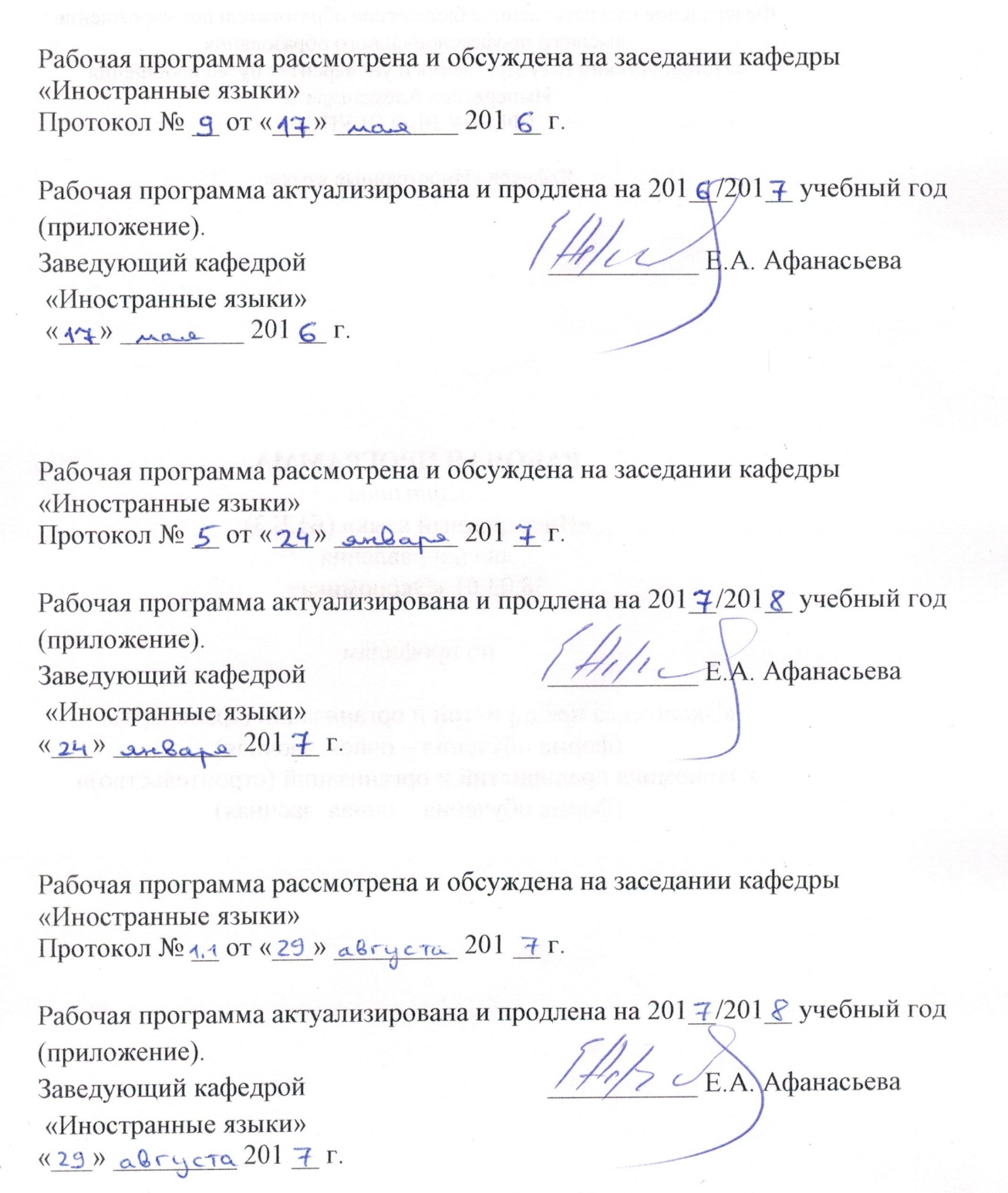 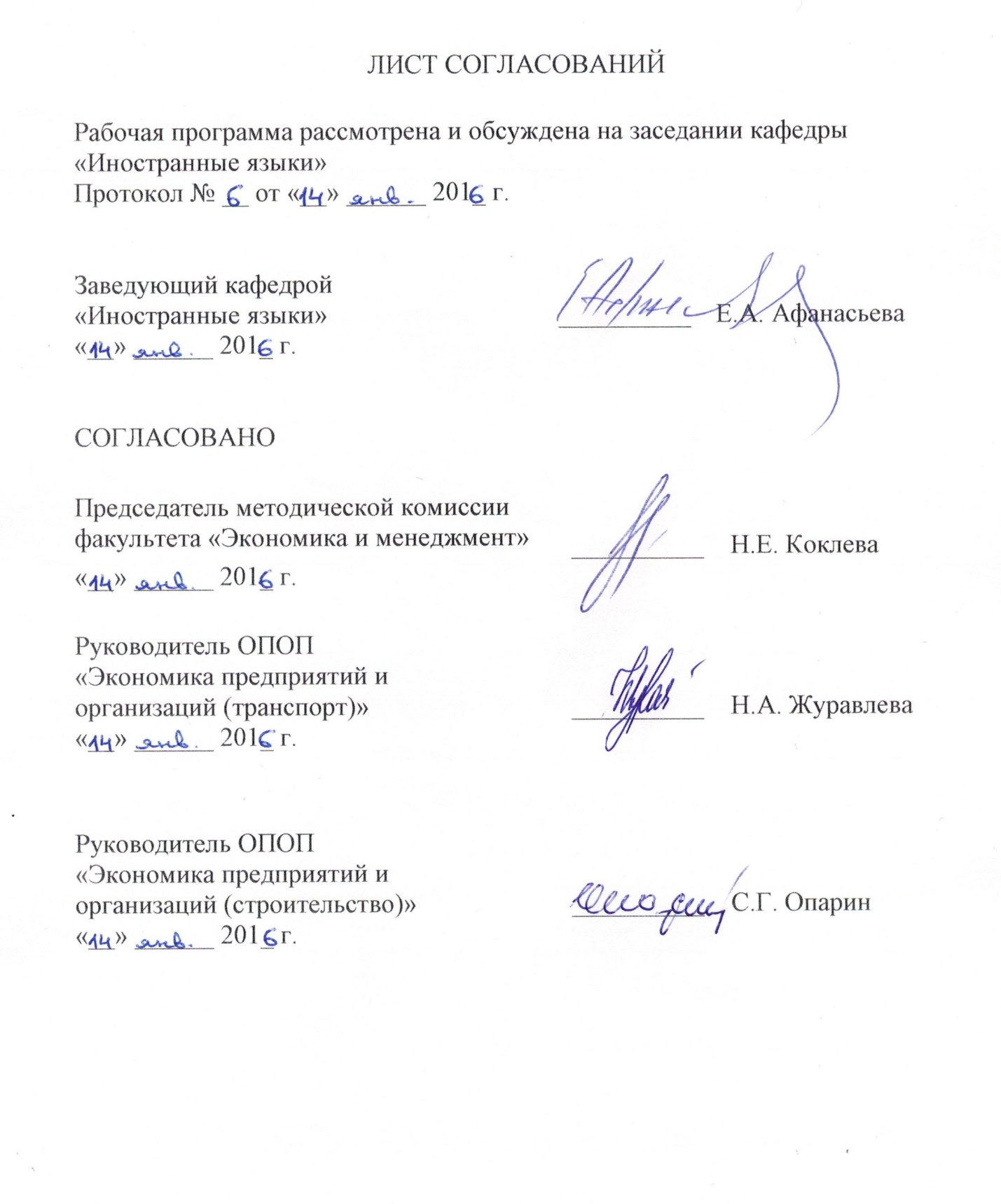 1. Цели и задачи дисциплиныРабочая программа составлена в соответствии с ФГОС ВО, утвержденным «12» ноября 2015 г., приказ № 1327 по направлению 38.03.01 «Экономика», по дисциплине «Иностранный язык».Целью изучения дисциплины является формирование и развитие иноязычной коммуникативной компетентности будущего специалиста, позволяющей использовать иностранный язык как средство повседневного и делового профессионального общения.  Для достижения поставленной цели решаются следующие задачи:- развитие у обучающихся когнитивной компетентности- развитие социокультурной компетентности- развитие прагматической компетентности- развитие учебных умений и навыков- развитие и воспитание личностных качеств обучающихся средствами иностранного языка.2. Перечень планируемых результатов обучения по дисциплине, соотнесенных с планируемыми результатами освоения основной профессиональной образовательной программыПланируемыми результатами обучения по дисциплине являются: приобретение знаний, умений, навыков.В результате освоения дисциплины обучающийся должен:ЗНАТЬ:базовую лексику иностранного языка, необходимую для межличностного общения и профессиональной деятельности;УМЕТЬ:вести на иностранном языке беседу-диалог общего характера,  переводить тексты по специальности со словарём;ВЛАДЕТЬ:способами и приемами деловых коммуникаций в профессиональной сфере, навыками извлечения необходимой информации из текста на иностранном языке.Приобретенные знания, умения, навыки, характеризующие формирование компетенций, осваиваемые в данной дисциплине, позволяют решать профессиональные задачи, приведенные в соответствующем перечне по видам профессиональной деятельности в п.2.4 общей характеристики основной профессиональной образовательной программы.        Изучение дисциплины направлено на формирование следующих общекультурных компетенций (ОК):	- способность к коммуникации в устной и письменной формах на русском и иностранном языках для решения задач межличностного и межкультурного взаимодействия (ОК-4)            - способность работать в коллективе, толерантно воспринимая социальные, этнические, конфессиональные и культурные различия (ОК-5)Область профессиональной деятельности обучающихся, освоивших данную дисциплину, приведена в п. 2.1 общей характеристики ОПОП.Объекты профессиональной деятельности обучающихся, освоивших данную дисциплину, приведены в п. 2.2 общей характеристики ОПОП.3. Место дисциплины в структуре основной профессиональной образовательной программыДисциплина «Иностранный язык» (Б1.Б.3) относится к базовой части и является обязательной дисциплиной обучающегося.4. Объем дисциплины и виды учебной работыДля очной формы обучения:Для заочной формы обучения:Примечания: «Форма контроля знаний» - зачет (З), экзамен (Э), контрольная работа (КЛР).5. Содержание и структура дисциплины5.1 Содержание дисциплины5.2 Разделы дисциплины и виды занятийДля очной формы обучения:Для заочной формы обучения:6. Перечень учебно-методического обеспечения для самостоятельной работы обучающихся по дисциплине7. Фонд оценочных средств для проведения текущего контроля успеваемости и промежуточной аттестации обучающихся по дисциплинеФонд оценочных средств по дисциплине «Иностранный язык» является неотъемлемой частью рабочей программы и представлен отдельным документом, рассмотренным на заседании кафедры «Иностранные языки» и утвержденным заведующим кафедрой.8. Перечень основной и дополнительной учебной литературы, нормативно-правовой документации и других изданий, необходимых для освоения дисциплины8.1 Перечень основной учебной литературы, необходимой для освоения дисциплины1. Афанасьева, Е.А. Сборник общетехнических текстов: учебное пособие по английскому языку [Электронный ресурс] : учебное пособие / Е.А. Афанасьева, И.М. Павлова, В.Н. Синельникова [и др.]. — Электрон. дан. — СПб. : ПГУПС (Петербургский государственный университет путей сообщения Императора Александра I), 2014. — 47 с. — Режим доступа: http://e.lanbook.com/books/element.php?pl1_id=632042. Topical Issues: учебно-методическое пособие на английском языке [Электронный ресурс] : учебно-методическое пособие. — Электрон. дан. — СПб. : ПГУПС (Петербургский государственный университет путей сообщения Императора Александра I), 2013. — 18 с. — Режим доступа: http://e.lanbook.com/books/element.php?pl1_id=411093. Афанасьева, Е.А. Ситуации делового общения: учебное пособие по английскому языку [Электронный ресурс] : учебное пособие / Е.А. Афанасьева, И.Л. Лютомская, И.М. Павлова [и др.]. — Электрон. дан. — СПб. : ПГУПС (Петербургский государственный университет путей сообщения Императора Александра I), 2012. — 60 с. — Режим доступа: http://e.lanbook.com/books/element.php?pl1_id=631984. Афанасьева, Е.А. Quality management: учебное пособие [Электронный ресурс] : учебное пособие / Е.А. Афанасьева, В.Н. Синельникова, Н.П. Юрьевская. — Электрон. дан. — СПб. : ПГУПС (Петербургский государственный университет путей сообщения Императора Александра I), 2011. — 27 с. — Режим доступа: http://e.lanbook.com/books/element.php?pl1_id=631975. United States of America: Книга для чтения по страноведению для студентов I курса [Электронный ресурс] : учебное пособие. — Электрон. дан. — СПб. : ПГУПС (Петербургский государственный университет путей сообщения Императора Александра I), 2014. — 36 с. — Режим доступа: http://e.lanbook.com/books/element.php?pl1_id=632036. London: книга для чтения по страноведению [Электронный ресурс] : учебное пособие. — Электрон. дан. — СПб. : ПГУПС (Петербургский государственный университет путей сообщения Императора Александра I), 2011. — 25 с. — Режим доступа: http://e.lanbook.com/books/element.php?pl1_id=632088.2 Перечень дополнительной учебной литературы, необходимой для освоения дисциплины1. Воронцов, Р. И. Экономика и менеджмент в строительстве. Учебное пособие по английскому языку [Электронный ресурс] / Р. И. Воронцов. - Санкт-Петербург : ПГУПС (Петербургский государственный университет путей сообщения Императора Александра I), 2015. - ISBN 978-5-7641-0792-9 : Б. ц.8.3 Перечень нормативно-правовой документации, необходимой для освоения дисциплиныПри освоении данной дисциплины нормативно-правовая документация не используется.8.4 Другие издания, необходимые для освоения дисциплины1. Management [Текст] : методические указания для студентов 1 курса факультета "Экономика и менеджмент" (на английском языке) / ФБГОУ ВО ПГУПС, каф. "Иностран. языки" ; сост. Е. А. Афанасьева [и др.]. - Санкт-Петербург : ФГБОУ ВО ПГУПС, 2016. - 28 с. - Текст на англ. яз.2. Афанасьева, Е. А. Прикладная психология: методические указания на английском языке [Электронный ресурс] / Е. А. Афанасьева. - Санкт-Петербург : ПГУПС (Петербургский государственный университет путей сообщения Императора Александра I), 2015. - Б. ц.3.  Фигурина М.М., Воронцов Р.И., Ровбо О.Н. и др. Упражнения по грамматике английского языка [Текст]. Методические указания по английскому языку. СПб.: ПГУПС, 2013. – 32 с.4. Кравченко Т.Ю., Рожновская Н.С., Стрежелецкая И.С. Экономика [Текст]. Методические указания на английском языке. СПб.: ПГУПС, 2010. – 31 с.5. Карякина Ю.Н., Лютомская И.Л. Маркетинг [Текст]. Методические указания по английскому языку. СПб.: ПГУПС, 2008.  – 34 с.6. Chris Redston and Gillie Cunningham. Face 2 Face. Cambridge University Press, 2009. – 160 p.7. Fiona Gallagher. Total English. Pearson Longman, 2008. – 160 p.9. Перечень ресурсов информационно-телекоммуникационной сети «Интернет», необходимых для освоения дисциплины1) Личный кабинет обучающегося и электронная информационно-образовательная среда [Электронный ресурс]. Режим доступа: http://sdo.pgups.ru (для доступа к полнотекстовым документам требуется авторизация).2) Электронно-библиотечная система ibooks.ru [Электронный ресурс]. Режим доступа: http://ibooks.ru/ — Загл. с экрана.3) Электронно-библиотечная система ЛАНЬ [Электронный ресурс]. Режим доступа: https://e.lanbook.com/books — Загл. с экрана.4) Ресурсный сайт в открытом доступе Lingua Leo (lingualeo.com/ru/)5) Oxford University Press [Электронный ресурс]. Режим доступа: http://global.oup.com/?cc=ru, свободный. – Загл. с экрана.6) Cambridge Open [Электронный ресурс]. Режим доступа: https://www.cambridge.org/core/what-we-publish/open-access, свободный. – Загл. с экрана.             7) BBC Learning English [Электронный ресурс]. Режим доступа: http://www.bbc.co.uk/learningenglish/english/, свободный. – Загл. с экрана.10. Методические указания для обучающихся по освоению дисциплиныПорядок изучения дисциплины следующий:Освоение разделов дисциплины производится в порядке, приведенном в разделе 5 «Содержание и структура дисциплины». Обучающийся должен освоить все разделы дисциплины с помощью учебно-методического обеспечения, приведенного в разделах 6, 8 и 9 рабочей программы. Для формирования компетенций обучающийся должен представить выполненные типовые контрольные задания или иные материалы, необходимые для оценки знаний, умений, навыков, предусмотренные текущим контролем (см. фонд оценочных средств по дисциплине).3. По итогам текущего контроля по дисциплине, обучающийся должен пройти промежуточную аттестацию (см. фонд оценочных средств по дисциплине).11. Перечень информационных технологий, используемых при осуществлении образовательного процесса по дисциплине, включая перечень программного обеспечения и информационных справочных системПеречень информационных технологий, используемых при осуществлении образовательного процесса по дисциплине «Иностранный язык» (Б1.Б.3):- технические средства (персональные компьютеры, проектор, интерактивная доска, акустическая система);- методы обучения с использованием информационных технологий (демонстрация мультимедийных материалов);- для заочной формы обучения: электронный курс [Электронный ресурс]. Режим доступа: www.pgups.com (для доступа требуется авторизация)- электронная информационно-образовательная среда Петербургского государственного университета путей сообщения Императора Александра I [Электронный ресурс]. Режим доступа: http://sdo.pgups.ru.Кафедра «Иностранные языки» обеспечена необходимым комплектом лицензионного программного обеспечения:Microsoft Windows;Microsoft Office.12. Описание материально-технической базы, необходимой для осуществления образовательного процесса по дисциплинеМатериально-техническая база, необходимая для осуществления образовательного процесса по дисциплине, включает в свой состав специальные помещения:- учебные аудитории для проведения практических занятий, групповых и индивидуальных консультаций, текущего контроля и промежуточной аттестации;- помещения для самостоятельной работы;- помещения для хранения и профилактического обслуживания технических средств обучения.Специальные помещения укомплектованы специализированной мебелью и соответствуют действующим санитарным и противопожарным нормам и правилам.Специальные помещения укомплектованы средствами обучения, служащими для представления учебной информации большой аудитории. Для проведения практических занятий предлагаются технические средства обучения — портативные компьютеры и акустические системы.Помещения для самостоятельной работы обучающихся оснащены компьютерной техникой с возможностью подключения к сети «Интернет» и обеспечением доступа в электронную информационно-образовательную среду организации.Число посадочных мест в аудиториях для практических занятий больше либо равно списочному составу групп обучающихся.Вид учебной работыВсего часовСеместрСеместрСеместрВид учебной работыВсего часов127Контактная работа (по видам учебных занятий)В том числе:лекции (Л)практические занятия (ПЗ)лабораторные работы (ЛР)158-158-54-54-68-68-36-36-Самостоятельная работа (СРС) (всего)67181336Контроль27-27-Форма контроля знаний2 З, 1 ЭЗЭЗОбщая трудоемкость: час / з.е.252/772/2108/372/2Вид учебной работыВсего часовКурсКурсВид учебной работыВсего часов14Контактная работа (по видам учебных занятий)В том числе:лекции (Л)практические занятия (ПЗ)лабораторные работы (ЛР)34-34-26-26-8-8-Самостоятельная работа (СРС) (всего)20114160Контроль17134Форма контроля знаний3 Клр, 2 З, 1 Э2 Клр, З, ЭКлр, ЗОбщая трудоемкость: час / з.е.252/7180/572/2№п/пНаименование раздела дисциплиныСодержание разделаМодуль 1  -   Жизнь студентаМодуль 1  -   Жизнь студентаМодуль 1  -   Жизнь студента1ЧтениеОзнакомительное и изучающее. Определение основного содержания  социокультурного текста по знакомым опорным словам, интернациональной лексике, названиям и т.п. Распознавание значения слова по контексту и принадлежности к той или иной части речи.2ГоворениеРазвернутые ответы на вопросы. Речевой этикет повседневного общения.3АудированиеПонимание основного смысла диалога или монолога по теме модуля звучанием 1 - 2 мин.4ПисьмоЗаполнение анкеты, написание визитной карточки.5 Языковые средства: лексические и грамматическиеСтилистически нейтральная наиболее употребительная лексика общего иностранного языка.Произношение и ритм фразы. Общая  характеристика грамматического строя иностранного языка. Значение порядка слов. Грамматика текста.Модуль 2 -  Страна изучаемого языка - социокультурный портретМодуль 2 -  Страна изучаемого языка - социокультурный портретМодуль 2 -  Страна изучаемого языка - социокультурный портрет1ЧтениеОзнакомительное, изучающее, просмотровое. Тексты социокультурного и общетехнического профиля. Определение темы текста в опоре на заголовок. Выделение главной и второстепенной информации текста.2ГоворениеВоспроизведение микродиалогов по образцу. Краткое 2-3 мин. устное сообщение на предложенную тему повседневного общения. Презентации студентов.3АудированиеПонимание основной информации, основных фактов, основной  идеи аудио текста.4ПисьмоСоставление плана презентации.5Языковые средства: лексические и грамматическиеСочетаемость слов. Устойчивые выражения.Многозначность слова. Элементы предложения. Слова и группы слов, выступающие в роли подлежащего и сказуемого.Модуль 3 -  Мир без границМодуль 3 -  Мир без границМодуль 3 -  Мир без границ1ЧтениеПолное и точное понимание содержания социокультурного и общетехнического текста. Текстовые трансформации: реферирование, перевод.2ГоворениеОзвучивание главной и второстепенной информации текста с опорой на его структуру или план. Участие в диалоге на знакомую повседневную тематику. Презентации.3АудированиеПонимание основного содержания и деталей  социокультурного и общетехнического аудио-текста, основного смысла аудио-диалога. 4ПисьмоПисьменный перевод общетехнического текста;  письмо / открытка другу. 5Языковые средства: лексические и грамматическиеРасширение и активизация наиболее употребительной лексики, относящейся к общему и общетехническому языку. Элементы предложения. Слова и группы слов, выступающие в роли дополнения, определения и обстоятельства, их признаки и место во фразе. Грамматика речи.Модуль 4 – Моя специальностьМодуль 4 – Моя специальностьМодуль 4 – Моя специальность1ЧтениеПонимание основного содержания  технического текста по профилю специальности по знакомым опорным словам, интернациональной лексике, терминам, контексту. Знакомство с отраслевыми словарями и справочниками. Языковая догадка. Текстовая трансформация: реферирование, перевод.2ГоворениеКраткое устное сообщение (презентация) на знакомую тему, связанную с будущей специальностью. Презентация  выставки, компании.3АудированиеПолное и точное понимание фактов, деталей содержания аудио текста на знакомую тематику по  широкому профилю Университета.4ПисьмоПисьменный перевод текста по профилю специальности.5Языковые средства: лексические и грамматическиеПрямое и переносное значение слова. Терминология по широкому профилю специальности. Средства связи элементов во фразе : предлоги, союзы, местоимения.Модуль 5 -  Введение в деловое (профессиональное) общение на иностранном языке в контексте будущей специальностиМодуль 5 -  Введение в деловое (профессиональное) общение на иностранном языке в контексте будущей специальностиМодуль 5 -  Введение в деловое (профессиональное) общение на иностранном языке в контексте будущей специальности1ЧтениеПолное и точное понимание содержания профессионально-ориентированного текста. Способы поиска профессионально значимой информации. Просмотровое чтение с последующим реферированием.2ГоворениеПрезентация компании, проекта. Участие в диалоге на знакомую тему делового и профессионального общения.3АудированиеПонимание на слух речевых высказываний в формате делового общения.4ПисьмоДеловое письмо по E-mail. Составление резюме.5Языковые средства: лексические и грамматическиеСлово в общем языковом контексте. Переводческие соответствия. Терминология по профилю специальности.  Систематизация и расширение знаний по базовым вопросам нормативной грамматики в профессионально значимом контексте.№ п/пНаименование раздела дисциплиныЛПЗЛРСРС1.Модуль 1: Жизнь студента-27-52.Модуль 2: Страна изучаемого языка – социокультурный портрет-27-53.Модуль 3: Мир без границ-34-84.Модуль 4: Моя специальность-34-135.Модуль 5: Введение в деловое (профессиональное) общение на иностранном языке в контексте будущей специальности-36-36ИтогоИтого-158-67№ п/пНаименование раздела дисциплиныЛПЗЛРСРС1.Модуль 1: Жизнь студента-8-372.Модуль 2: Страна изучаемого языка – социокультурный портрет-6-373.Модуль 3: Мир без границ-6-374.Модуль 4: Моя специальность-8-305.Модуль 5: Введение в деловое (профессиональное) общение на иностранном языке в контексте будущей специальности-6-60ИтогоИтого-34-201№п/пНаименование раздела дисциплиныПеречень учебно-методического обеспечения1Модуль 1: Жизнь студента1) Афанасьева Е.А., Лютомская И.Л., Павлова И.М., Рипачева Е.А., Ровбо О.Н. и др. Ситуации делового общения. Учебное пособие. СПб.: ПГУПС, 2014. – 58 с.2) Бурхан И.О., Лютомская И.Л., Мите Л.В. Listening Facilitator. Методические указания по аудированию. СПб.: ПГУПС, 2013. – 26 с.2Модуль 2: Страны изучаемого языка1) London: книга для чтения по страноведению [Электронный ресурс] : учебное пособие. — Электрон. дан. — СПб. : ПГУПС (Петербургский государственный университет путей сообщения Императора Александра I), 2011. — 25 с.2) Афанасьева Е.А., Бурхан И.О., Кравченко Т.Ю. и др. United States of America. Книга для чтения по страноведению. СПб.: ПГУПС, 2014. – 33 с.3Модуль 3: Мир без границ1) Афанасьева Е.А., Лютомская И.Л., Павлова И.М., Рипачева Е.А., Ровбо О.Н. Topical Issues. Учебно-методическое пособие по английскому языку. СПб.: ПГУПС, 2013. – 16 с.2) Афанасьева Е.А., Лютомская И.Л., Павлова И.М., Рипачева Е.А., Ровбо О.Н. и др. Ситуации делового общения. Учебное пособие. СПб.: ПГУПС, 2014. – 58 с.4Модуль 4: Моя специальность1) Учебные пособия и методические указания «Введение в специальность» по специальностям университета, указанные в п. 8.2 и 8.4.2) Афанасьева Е.А., Павлова И.М., Синельникова В.Н., Юрьевская Н.П. Сборник общетехнических текстов [Текст]. Учебное пособие по английскому языку. СПб.: ПГУПС, 2014. – 45 с. 5Модуль 5: Введение в деловое (профессиональное) общение на ин. языке в контексте будущей специальности1) Афанасьева Е.А., Павлова И.М., Синельникова В.Н., Юрьевская Н.П. Сборник общетехнических текстов. Учебное пособие по английскому языку. СПб.: ПГУПС, 2014. – 45 с.2) Афанасьева Е.А., Лютомская И.Л., Павлова И.М., Рипачева Е.А., Ровбо О.Н. и др. Ситуации делового общения. Учебное пособие. СПб.: ПГУПС, 2012. – 58 с.Разработчик программы,                         ст. преподаватель«14» января 2016 г.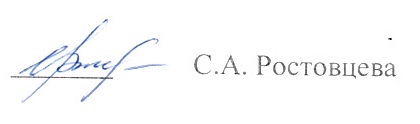 